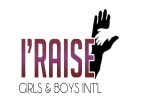  NYC Public School College Impact Referral Form *School Full Name:_____________________________________________________Principal Name____________________________	District_______________School Address________________________________________________________*Phone Number ___________________Fax Number___________________________Principal Email_____________________School Website_______________________Contact Person__________________Number_______________Email____________Does Your School Currently Offer Any of the Following to Students (circle all that apply): SAT PrepRegents Prep	 College Prep	 College Advising College WorkshopsCollege Tours & Fairs	How did you hear about us?Google________Social Media Site_______Advertisement________Referral________Attended Previous Workshop_________Other (please specify)_________Requested Programs & Services- (place check mark for each program of interest)SAT Prep_____________ Regents Prep_____________ College Readiness_____________ Student Support Services_____________ Group Mentoring_____________ All Services_____________ Other_____________Length of Services (place check mark for requested length of service)One Day(5 hr) _______		Three Months _______ 	Nine Months  _______Days and times of Services Requested (not including one day):Any Special Accommodations or Special Request please state here_________________________________________________________________________________________________________________________________________________________________________________________________________________________________________________________________________________________________________________*Indicates Required Field Please email completed form to admin@iraiseinc.org …………………………………………………………………………………………………………………OFFICAL USE ONLYSupervisory Review________________		Date____________Approved:  YES           NO 		Date__________      Assigned to ____________Ie:MondayMondayTuesdayWednesdayThursdayFridaySaturday8am-9am